TEHNISKĀ SPECIFIKĀCIJA Nr. TS 1609.003 v1Bultgrieznes, mazāsAttēlam ir informatīvs raksturs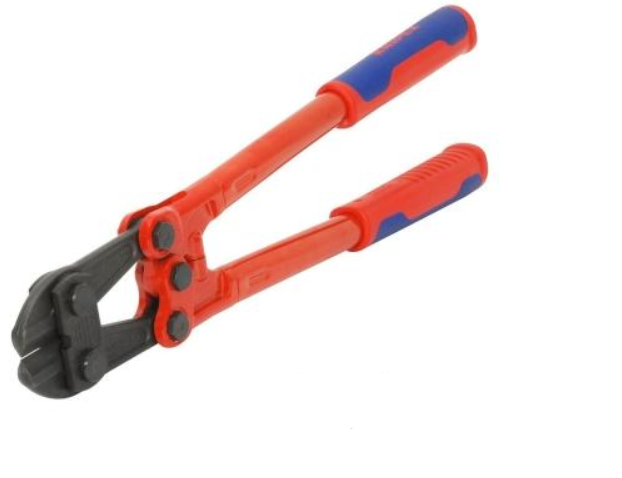 Nr.AprakstsMinimālā tehniskā prasībaPiedāvātā produkta konkrētais tehniskais aprakstsAvots PiezīmesVispārīgā informācijaVispārīgā informācijaRažotājs (ražotāja nosaukums un ražotājvalsts)Norādīt informāciju 1609.003 Bultgrieznes, mazāsTipa apzīmējums Preces marķēšanai piešķirtais kods (EAN kods)Norādīt vērtībuNorādīt vai ražotājs piedāvā iespēju saņemt digitālu tehnisko informāciju par preci (tips, ražotājs, tehniskie parametri u.c.)Norādīt vērtībuIesniegts paraugs tehniskajai izvērtēšanai (Iesniegtais paraugs tiks testēts atbilstoši uzdotajai specifikācijai, veicot maksimālā diametra atbilstoša materiāla griešanu, ne mazāk kā 10 reizes.)AtbilstStandartiStandartiAtbilstība rūpnīcas kvalitātes un vadības standartam ISO 9001AtbilstDokumentācijaDokumentācijaPielikumā, kā atsevišķs fails iesniegts preces attēls, kurš atbilst sekojošām prasībām: ".jpg" vai “.jpeg” formātā;izšķiršanas spēja ne mazāka par 2Mpix;ir iespēja redzēt  visu produktu un izlasīt visus uzrakstus uz tā;attēls nav papildināts ar reklāmu.AtbilstTehniskā informācijaTehniskā informācijaGarums robežās no 200 līdz 400 mmNorādīt vērtībuAprīkotas ar griešanas spēku palielinošu mehānismuAtbilstTērauda rokturi, satvēriena zona aprīkota ar pret slīdes pārklājumuAtbilstGriežamo materiālu cietība≥ 40 HRCGriežamo materiālu diametrs≥ 4,5 mm